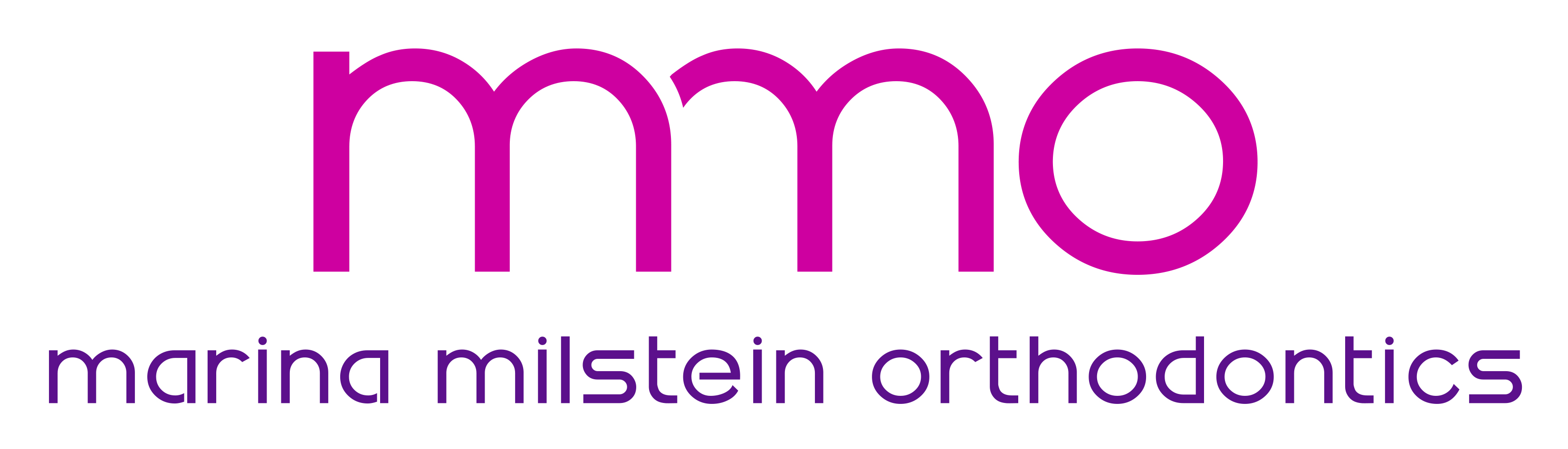 Tell Us About YourselfDate: ____________Last Name: _____________________First Name____________________   Birthdate: _______________ Age: _____I prefer to be called: ___________________________ Gender: _____    Social Security #:______________________Home Address:__________________________________________________________________________________Home #:_______________ Cell #: _______________ Work #:_______________   E-Mail:   ____________________Marital Status:     Married (  )      Divorced (  )     Separated (  )    Widowed (  )     Remarried (  )     Single (  )Employer: _____________________ Occupation: ____________________    Length of Employment: ____________Where and when are the best times to reach you ________________________________________________________Whom may we thank for referring you?  ______________________________________________________________Other family members seen by us: ___________________________________________________________________Whom may we notify in case of emergency?  Name: ____________________ Phone #: ________________________Primary InsuranceInsurance Name: _______________________   Subscriber Name: _________________ Group #:  ________________Social Security #: ___________________ Birthdate: _______________   Relation to Patient:   ___________________Address (If different from patient):    _________________________________________________________________Home #: _______________________ Cell #: __________________________ E-Mail:   ________________________Employer: ________________________ Occupation: _________________ Insurance phone:  ___________________Secondary Insurance    Y ( )   N (  )  Insurance Name: _______________________   Subscriber Name: _________________ Group #:  ________________Social Security #: ___________________ Birthdate: _______________   Relation to Patient:   ___________________Address (If different from patient):    _________________________________________________________________Home #: _______________________ Cell #: __________________________ E-Mail:   ________________________Employer: ________________________ Occupation: _________________ Insurance phone:  ___________________Dental HistoryWhy are you interested in orthodontic treatment?   ______________________________________________________Are you currently in pain? Yes ( ) No ( )	Have you ever had any pain/tenderness in your jaw joint (TMJ/TMD)?  Yes ( ) No ( )Have you ever experienced a mouth or chin injury? Yes ( ) No ( )How often do you brush your teeth? ___________________________   Floss your teeth? _______________________Present Dentist:  Date of last Dental cleaning: ___________________Check-up: __________________X-rays: ____________________Have you ever been evaluated for orthodontic treatment?__________________________________________________Are you seeking a second opinion?   __________________________________________________________________Do you have any of the following?Tongue Thrust		Y  N	        Mouth Breathing	     	Y  N	             Thumb/Finger Sucking              Y  NChewing on Objects		Y  N 	        Nail Biting	      	Y  N	             Periodontal (gums) problems     Y  NTongue/Cheek Biting                    Y  N	        Clenching/Grinding Teeth  	Y  N        	             Mobility in your teeth	          Y  N	             Lip Sucking/Biting 		Y  N	        Speech Problems	       	Y  N	             Sensitivity to cold and/or hot     Y  NMedical HistoryPhysician’s name: _______________________   Phone #: _______________   Date of last visit: __________________Address:  ________________________________________________________________________________________Are you currently under the care of a physician?  Yes ( ) No ( )            Please explain:  _____________________________Please describe your current physical health:   Good ( )    Fair ( )    Poor  ( )                             Do you smoke?    Yes (  )      No (  )    Please list all drugs that you are currently taking:    _______________________________________________________  _______________________________________________________________________________________________  _______________________________________________________________________________________________Please list all drugs and/or other things that can cause you allergic reactions:  __________________________________  _______________________________________________________________________________________________Women: Are you pregnant?   Y ( )   N ( )        Are you taking Birth Control Pills?   Y ( )   N ( )Latex Allergy Y  N  Metal Allergy Y   Do you or have you ever experienced the following?Abnormal Bleeding	Y  N	   Fainting Spells		              Y  N	  Mitral Valve Prolapse     	     Y  NAlcohol Abuse		Y  N	   Fever Blisters		              Y  N 	  Pacemaker  	                   Y  NAnemia		Y  N	   Glaucoma		              Y  N         Persistent Cough                   Y  NArthritis		Y  N	   Hay Fever		              Y  N         Psychiatric Problems            Y  NArtificial Bones/Joints	Y  N	   Headaches		              Y  N 	  Radiation Treatment             Y  NArtificial Valves		Y  N	   Heart Attack		              Y  N 	  Rheumatic Fever                   Y  NAsthma		Y  N	   Heart Murmur		              Y  N 	  Scarlet Fever                         Y  N Blood Transfusion	Y  N	   Heart Surgery		              Y  N 	  Seizures                                 Y  N Cancer		Y  N	   Hemophilia			Y  N 	  Shingles                                 Y  N             Chemotherapy		Y  N	   Hepatitis			Y  N 	  Sickle Cell Disease                Y  NChicken Pox		Y  N	    Herpes			Y  N	  Sinus Problems                      Y  NColitis		Y  N	   High Blood Pressure		Y  N 	  Steroid Therapy                     Y  NCongenital Heart Defect	Y  N	   HIV+/AIDS			Y  N 	  Stroke                                     Y NDiabetes		Y  N	   Hospitalized for Any Reason    	Y  N 	  Thyroid Problems                  Y  NDifficulty Breathing	Y  N	   Kidney Problems		Y  N	  Tonsillitis                               Y  NDrug Abuse		Y  N	   Liver Disease			Y  N 	  Tuberculosis (TB)                  Y  NEmphysema		Y  N	   Low Blood Pressure		Y  N 	  Ulcers                                     Y  NEpilepsy		Y  N	   Lupus				Y  N 	  Venereal Disease                    Y  N Please list any other serious medical condition(s) that you have experienced: ____________________________________________________________________________________________________________________________________AuthorizationsI have reviewed the information on this questionnaire and it is accurate to the best of my knowledge. I understand that this information will be used by the orthodontist to help determine appropriate and healthful orthodontic treatment. If there is any change in my medical status, I will inform the orthodontist.I authorize my insurance company to pay to the orthodontist all insurance benefits otherwise payable to me for services rendered. I authorize the use of this signature on all insurance submissions.I authorize the orthodontist to release all information necessary to secure the payment of benefits. I understand that I am financially responsible for all charges whether or not paid by insurance.  Signature of Patient: _________________________________________________________Date________________Signature of Doctor: _________________________________________________________ Date _______________